Document bàsic 1Sol·licitud de subvenció a l’Ajuntament de Barcelona per a l’impuls socioeconòmic del territoriDades de la persona sol·licitantNom de la persona física o jurídica: NIF/CIF/NIE:      Adreça (carrer, número, pis i porta):C.P.:      Districte:  Municipi: BarcelonaTelèfon mòbil:      Correu electrònic:      Web:      Dades bàsiques del projecteDenominació: Lloc de realització (concretar el màxim possible. Districte, barri, carrers...): Data inici del projecte:       Data fi del projecte:      	Modalitat en què s’emmarca el projecte (a escollir una ÚNICA opció. Aquella en la qual encaixa millor el projecte a presentar degut a les seves característiques): Emprenedoria individual i col·lectiva als territoris Empresa mercantil i empresa cooperativa als territoris  Economies comunitàries i innovació social Ocupació als territoris  Innovació Social Digital (ISD) Quantia de la subvenció sol·licitada: Despesa total del projecte:       €Import total sol·licitat:       € (L’import màxim a sol·licitar és de 50.000€)Declaració responsable del/la President/a de l’entitat/empresa o persona que ostenti la representació del sol·licitantNom i Cognoms: NIF/NIE:      Càrrec que ocupa a l’entitat  o empresa: 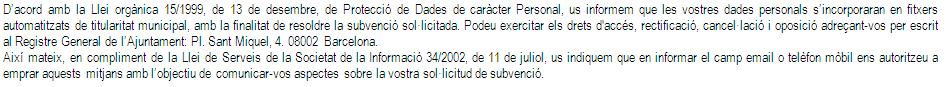 La persona que signa DECLARA:En cas de persona jurídica, que ostenta el càrrec de President/a entre les funcions del qual hi figura la de sol·licitar subvencions. En el cas de no ser el President/a, la persona que signa disposa de poders o autorització atorgat al seu favor que el faculta per a la presentació d’aquesta sol·licitud. Que es compromet, en qualsevol dels casos, a aportar la documentació acreditativa d’aquests extrems en la forma i termini i en què sigui requerida a l’efecte per l’òrgan gestor. Que totes les dades que consten en aquesta sol·licitud, i als documents que l’acompanyen, són certes.Que compleix i accepta la normativa general vigent i reguladora de les subvencions que atorga l’Ajuntament i tots els requisits exigits a les bases i a la convocatòria per sol·licitar i atorgar aquestes subvencions.Que no es troba incurs en cap dels supòsits de prohibició d’obtenir subvencions de conformitat amb l’article 13 de la Llei 38/2003, de 17 de novembre, General de Subvencions.Que compleix la Llei 19/2014, de 29 de desembre, de transparència, accés a la informació pública i bon govern en els termes en els que li sigui aplicable.Que comunicarà a l’Ajuntament de Barcelona i de la forma i en el moment que es determini, d’acord amb la Llei 2014, de 29 de desembre, de transparència, accés a la informació pública i bon govern, la informació relativa a les retribucions de llurs òrgans de direcció o administració, a l’efecte de fer-les públiques.Que no ha estat mai objecte de sancions administratives fermes ni de sentències fermes condemnatòries per haver exercit o tolerat pràctiques discriminatòries per raó de sexe o de gènere i segons Llei 17/2015, del 21 de juliol, d’igualtat efectiva de dones i homes. Que compleix la Llei orgànica 3/2007, de 22 de març, per a la igualtat efectiva de dones i homes.Que es troba al corrent de la justificació de totes les subvencions rebudes de l’Ajuntament de Barcelona i altres entitats municipals i que no es troba en cap dels supòsits de reintegrament que preveu l’article 37 de la Llei 38/2003, de 17 de novembre, General de Subvencions. Que la quantia de les subvencions municipals, conjuntament amb altres fonts de finançament específiques d’aquest projecte no supera el cost total del projecte.Que es troba al corrent en el compliment de les obligacions tributàries, amb la Seguretat Social i amb Hisenda Municipal en el sentit que es troba al corrent de pagament o que no està obligada a tributar.La presentació de les sol ·licitud comportarà l’autorització a L’Ajuntament de Barcelona perquè pugui obtenir l’acreditació d’estar al corrent del compliment de les obligacions amb l’AEAT, la TGSS i l’Hisenda Municipal a través de certificats telemàtics, així com per a la verificació de la vostra identitat i compulsa automàtica de les dades facilitades amb la DGP.En el cas que el sol·licitant vulgui denegar el consentiment de l’accés de l’Ajuntament de Barcelona als esmentat certificats telemàtics, haurà de marcar la següent casella  (Reial Decret 887/2006, de 21 de juliol, pel qual s’aprova el Reglament de al Llei 38/2003, de 17 de novembre, General de Subvencions) En aquest supòsit, els beneficiaris hauran de presentar els certificats corresponents durant el període de 10 dies hàbils de la notificació de la resolució provisional de la concessió de la subvenció.Que en cas que la documentació administrativa (NIF, estatuts registrats, NIF persona que signa aquesta declaració) i/o acreditativa del compliment d’aquesta declaració no costi en poder de l’Ajuntament de Barcelona o de les seves entitats municipals, el sol·licitant de al subvenció disposa d’ella i la presentarà en el cas de concessió de la subvenció en el termini de 10 dies hàbils des de la publicació de l’atorgament provisional. Que el document original de certificat de dades bancàries ja ha estat presentat a l’Ajuntament de Barcelona, i en cas de no ser així o que n’hagin modificat les dades s’adjuntarà la present sol·licitud.Que en el cas de no presentar al·legacions a la resolució provisional d’atorgament i denegació, accepta la subvenció en el cas que li sigui atorgada.Que s’utilitzi per a totes les comunicacions electròniques l’adreça de correu electrònic indicada en aquest document de sol·licitud de subvenció. Segons el que preveu la Llei 38/2003, de 17 de novembre, General de Subvencions, la inexactitud o falsedat d’aquesta declaració responsable és motiu d’exclusió de la persona que realitza la sol·licitud de subvenció, com també motiu de revocació i/o reintegrament de la subvenció en el cas que li sigui atorgada, sens perjudici de la possibilitat d’imposar les sancions que corresponguin i d’exigir les responsabilitats de qualsevol tipus en què s’hagi pogut incórrer coma a conseqüència de al inexactitud o la falsedat en la declaració.La inexactitud, falsedat o omissió de dades essencials en aquesta declaració responsable, o l’incompliment dels requisits exigibles d’acord amb la legislació vigent per a l’obtenció de la subvenció, determinarà el reintegrament de la subvenció, sens perjudici de les responsabilitats penals, civils o administratives que li puguin ser exigibles.Igualment, la presentació de la sol·licitud implica la inscripció de l’Entitat al Fitxer General d’Entitats Ciutadanes. Conforme a la Llei Orgànica 15/1999, de 13 de desembre, de Protecció de Dades de caràcter Personal, les dades personals seran incorporades al fitxer titularitat de l’Ajuntament de Barcelona, gestionat pel Departament d'Associacionisme i Iniciativa ciutadana- Direcció de Serveis d'Acció Comunitària. Els drets d'accés, rectificació i cancel·lació s’exerciran mitjançant comunicació escrita presentada en un registre municipal i adreçada al Departament d'Associacionisme i Iniciativa ciutadana- Direcció de Serveis d'Acció Comunitària,  Plaça Sant Jaume, 1, 08002 Barcelona, indicant clarament en el títol Tutela de drets LOPD així com el dret que es desitja exercitar. Que cedeix els drets de reproducció i comunicació pública del projecte subvencionat, així com la memòria justificativa, de forma no-exclusiva a l’Ajuntament de Barcelona. Els esmentats drets podran ser exercits per l’Ajuntament de Barcelona en tot el món, durant el termini de temps màxim previst per la normativa sobre propietat intel·lectual i industrial i per a qualsevol modalitat d’explotació, inclosa la seva explotació per mitjans electrònics, telemàtics, a distància, presencial, o de qualsevol altre tipus. En tot cas, el beneficiari de la subvenció garanteix que el projecte presentat no incorpora  al mateix continguts en els que existeixen drets de propietat intel·lectuals de tercers o dades de caràcter personal. El beneficiari serà l’únic responsable de l’obtenció dels drets relatius a les imatges i il·lustracions que apareguin en qualsevol document que formi part del projecte. En tot cas, s’estableix la total indemnitat de l’Ajuntament de Barcelona en relació a possibles reclamacions de tercers.Barcelona,      de       del 2017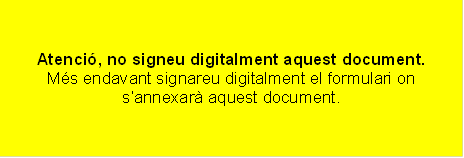 